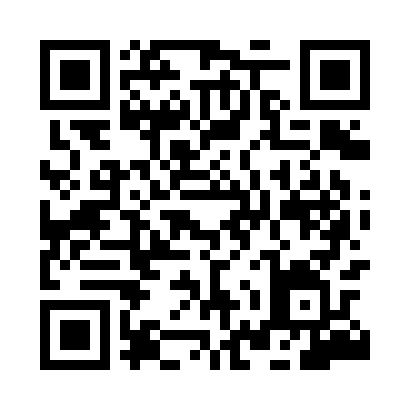 Prayer times for Palmeiras, PortugalMon 1 Apr 2024 - Tue 30 Apr 2024High Latitude Method: Angle Based RulePrayer Calculation Method: Muslim World LeagueAsar Calculation Method: HanafiPrayer times provided by https://www.salahtimes.comDateDayFajrSunriseDhuhrAsrMaghribIsha1Mon5:487:171:366:067:559:192Tue5:477:161:366:067:569:203Wed5:457:141:356:077:579:214Thu5:437:131:356:077:589:225Fri5:427:111:356:087:599:236Sat5:407:101:346:097:599:247Sun5:387:081:346:098:009:258Mon5:377:071:346:108:019:269Tue5:357:061:346:108:029:2710Wed5:337:041:336:118:039:2911Thu5:317:031:336:118:049:3012Fri5:307:011:336:128:059:3113Sat5:287:001:326:128:069:3214Sun5:266:581:326:138:079:3315Mon5:256:571:326:138:079:3416Tue5:236:561:326:148:089:3517Wed5:216:541:326:148:099:3718Thu5:206:531:316:158:109:3819Fri5:186:521:316:158:119:3920Sat5:166:501:316:168:129:4021Sun5:156:491:316:168:139:4122Mon5:136:481:316:178:149:4323Tue5:126:471:306:178:159:4424Wed5:106:451:306:188:169:4525Thu5:086:441:306:188:169:4626Fri5:076:431:306:198:179:4827Sat5:056:421:306:198:189:4928Sun5:046:401:306:208:199:5029Mon5:026:391:296:208:209:5130Tue5:016:381:296:218:219:53